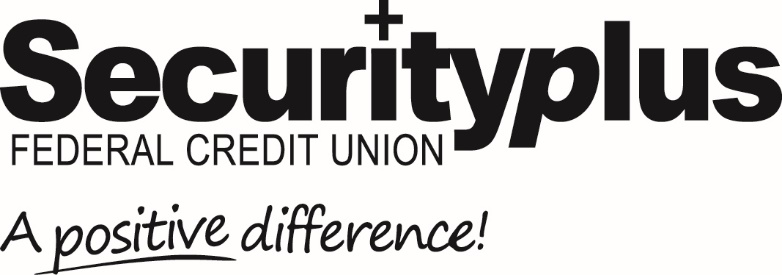 For Release:  Immediate                                      Contact: Lisa Allender                                                                                 410-281-6248                                                                                lisa.allender@securityplusfcu.org  Securityplus Federal Credit Union Announces New Chief Information and Technology OfficerBaltimore, MD (December 15, 2022) Securityplus Federal Credit Union is pleased to announce the appointment of Ray Ragan as its new Chief Information and Technology Officer. In his role, Ray will provide vision and leadership to the information technology team and oversee information systems, technology systems, enterprise data, external specialty contractors and strategic vendors and partnerships.“I am excited to welcome Ray to our executive leadership team,” stated Tricia Szurgot, Chief Executive Officer, “his experience will help us optimize and transform our foundational technology, business systems, member-facing technology, and digital capabilities to achieve the transformational changes we need to serve our current and future members’ evolving financial needs.”    Ray has an extensive background in the information technology field, including expertise as a manager and systems engineer developing IT and data systems, with applied experience in data engineering and machine learning in financial services and military operations. Prior to joining the executive team at Securityplus, he was the Chief Strategy Officer & Strategic Execution Consultant at We Florida Financial, a mid-sized credit union headquartered in Margate, Florida.  Ray serves as a service member of the United States Army Reserve. Today he serves as an Innovation Officer with the National Capital Region in the 75th Innovation Command. His military career includes leadership positions as Civil Information Program Chief, International Project Officer, and more.Ray holds a graduate certificate in Strategic Decision & Risk Management from Stanford University, a Master’s of Administration in Project Management from Northern Arizona University, and a Bachelor of Science degree in Information Technology from the University of Phoenix (Traditional Campus). He has completed many military education courses and holds multiple information technology certifications in ITIL and Agile. He is a credentialed Project Management Professional and frequent author in banking and defense on innovation and data.  Securityplus Federal Credit Union is a $535+ million not-for-profit, member-owned, financial institution, serving individuals, families, businesses and communities in the Greater Baltimore Area and beyond. Founded in 1938, Securityplus is one of the largest full-service credit unions in Maryland, with over 34,000 members. With a focus on making a positive difference, Securityplus is a leader in digital banking, offering 24/7 access to inclusive easy-to-use banking products and services for consumers, families, businesses and non-profits. For more information on how you or your business can become part of the Securityplus family or learn upcoming events, products and services, and more, visit securityplusfcu.org.                                                        # # # #